7.10.17г. В целях реализации плана мероприятий  по противодействию экстремизму и терроризму  старший   инспектор ПДН по ленинскому району майор полиции Капланов М.Г.  провел беседу  среди учащихся 8-11 классов по теме: «Экстремизм и терроризм-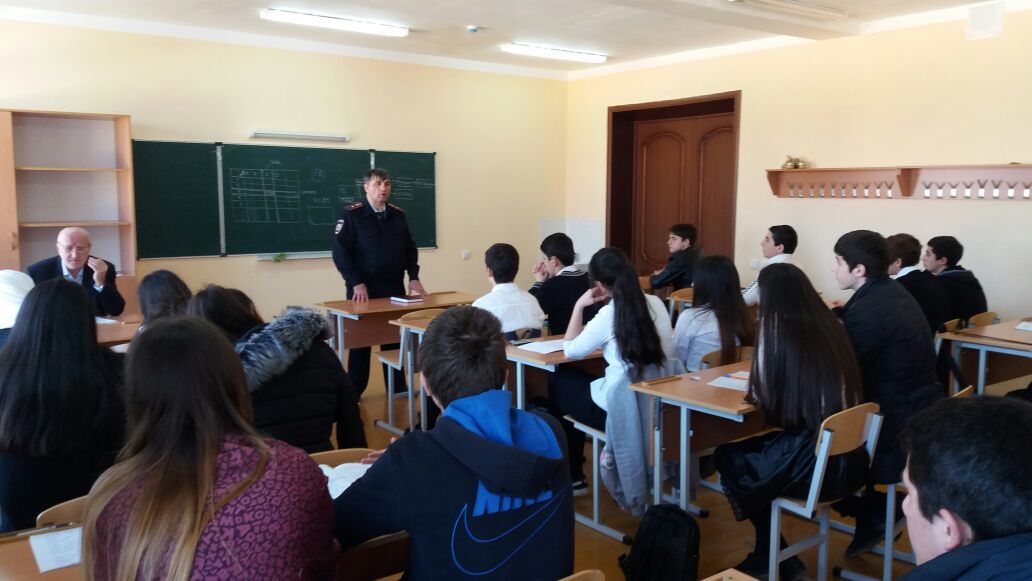 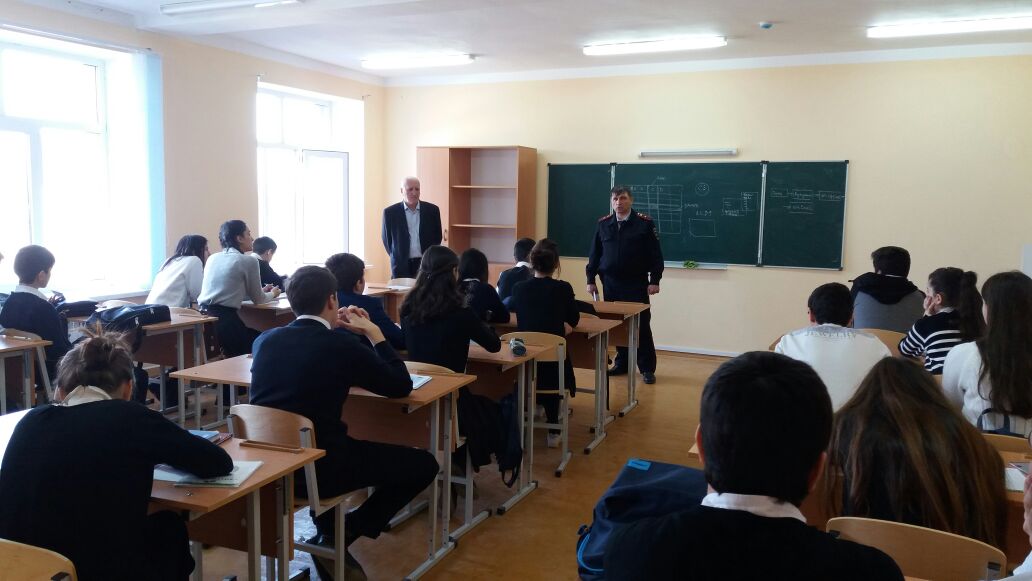 